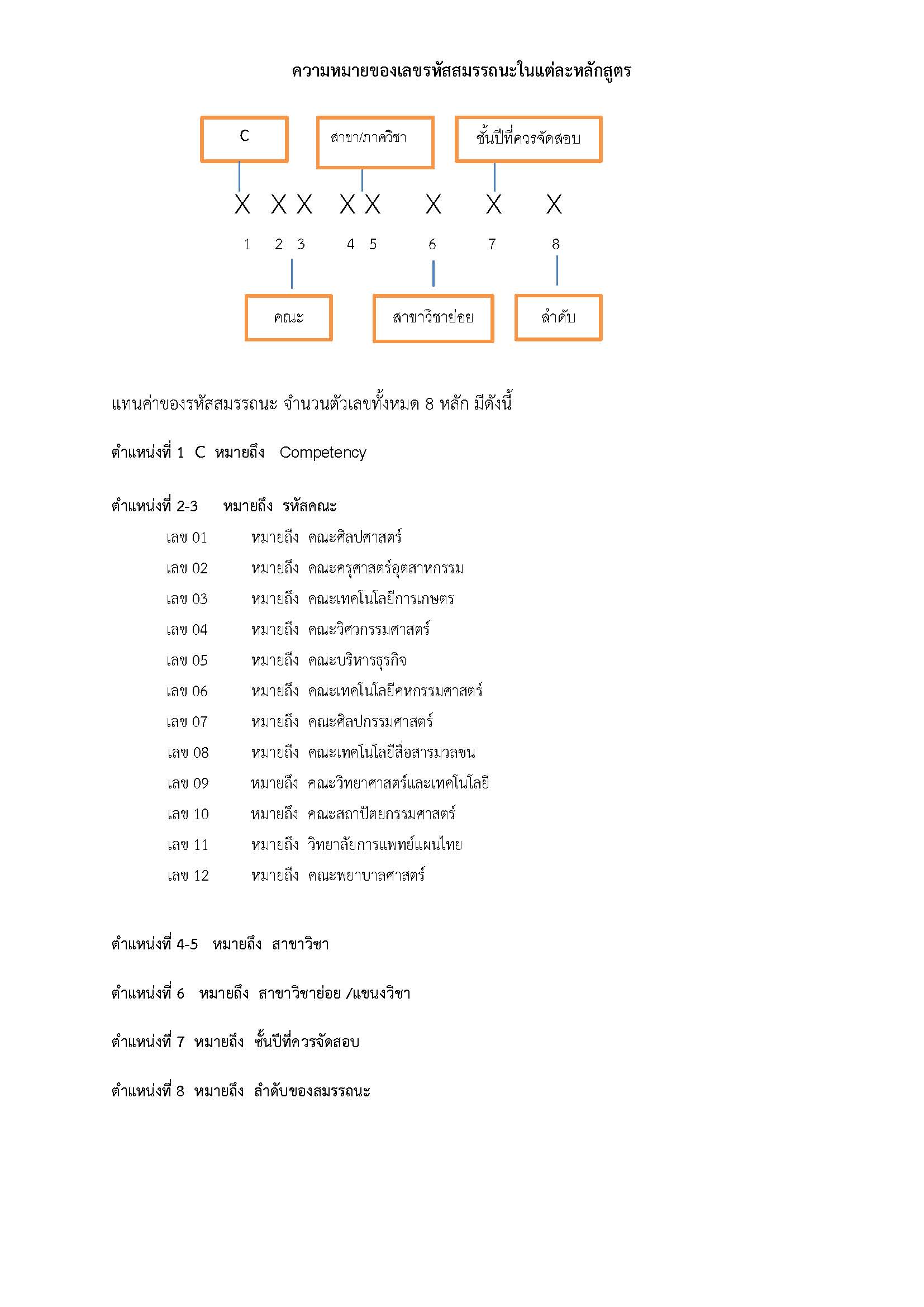 ตารางสมรรถนะหลักสูตร................................................................   สาขาวิชา.........................................................................................คณะ......................................................................................... มหาวิทยาลัยเทคโนโลยีราชมงคลธัญบุรีอาชีพ(จากหมวดที่ 1 ข้อ 8)ลำดับที่ รหัสสมรรถนะชื่อสมรรถนะรายวิชาวิธีวัดผลและประเมินผลสมรรถนะภาคการศึกษา/ชั้นปีที่จัดสอบหมายเหตุ1ระบุทั้งชื่อภาษาไทยและภาษาอังกฤษระบุรหัสรายวิชา ชื่อวิชาภาษาไทย23456